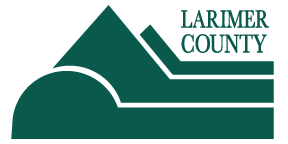 CONTACT INFORMATIONCommissioner Tom Donnelly
Board of County Commissioners
(970)498-7003
donnelt@co.larimer.co.usIrene Josey
Treasurer
(970)498-7027
joseyie@co.larimer.co.usAlexis Smith
Chief Deputy Assessor
(970)498-7094
smitham@co.larimer.co.usLisa Thieme
Deputy Assessor
(970)498-7097
thiemela@co.larimer.co.usChristine Day
GIS App Program Analyst
(970)498-5022
daycd@co.larimer.co.usPaban Sarma
Enterprise Service Director
(970)498-5008
sarmapk@co.larimer.co.usLinda Hoffmann
County Manager
(970)498-7004
hoffmalc@co.larimer.co.usThomas Clayton
Public Information Specialist
(970)498-7005
claytontm@co.larimer.co.usAmanda Maier
Public Affairs Coordinator
(970)498-7150
maierab@co.larimer.co.usMichelle Bird
Public Affairs Manager
(970)498-7015
birdmi@co.larimer.co.us